Año 2022.Total gastos ejercicio 2022……………………………………………..40.758.043,27 euros.Total gastos de personal ejercicio 2022………………………....11.627.971,78 euros.Porcentaje de gastos de personal sobre el total……………..28,53%A 31 de julio de 2023.Total gastos a 31/07/2023……………………………………………..24.735.093,76 euros.Total gastos de personal a 31/07/2023………………………....6.713.425,57 euros.Porcentaje de gastos de personal sobre el total……………..27,14%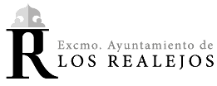 Ayuntamiento de Los RealejosAvenida de Canarias, 6 - 38410 – Los Realejos 922346234 – 010   alcaldia@losrealejos.es  http://www.losrealejos.es | https://sede.losrealejos.esAyuntamiento de Los RealejosAvenida de Canarias, 6 - 38410 – Los Realejos 922346234 – 010   alcaldia@losrealejos.es  http://www.losrealejos.es | https://sede.losrealejos.esTRANSP.005Anualidad2022/2023Ayuntamiento de Los RealejosAvenida de Canarias, 6 - 38410 – Los Realejos 922346234 – 010   alcaldia@losrealejos.es  http://www.losrealejos.es | https://sede.losrealejos.esAyuntamiento de Los RealejosAvenida de Canarias, 6 - 38410 – Los Realejos 922346234 – 010   alcaldia@losrealejos.es  http://www.losrealejos.es | https://sede.losrealejos.esPortal de TransparenciaPortal de TransparenciaPortal de TransparenciaCódigoCódigoDescripción del apartadoDescripción del apartadoDescripción del apartadoDescripción del apartado11041104Gastos de personal y su porcentaje sobre el gasto total.Gastos de personal y su porcentaje sobre el gasto total.Gastos de personal y su porcentaje sobre el gasto total.Gastos de personal y su porcentaje sobre el gasto total.